Forms of Poems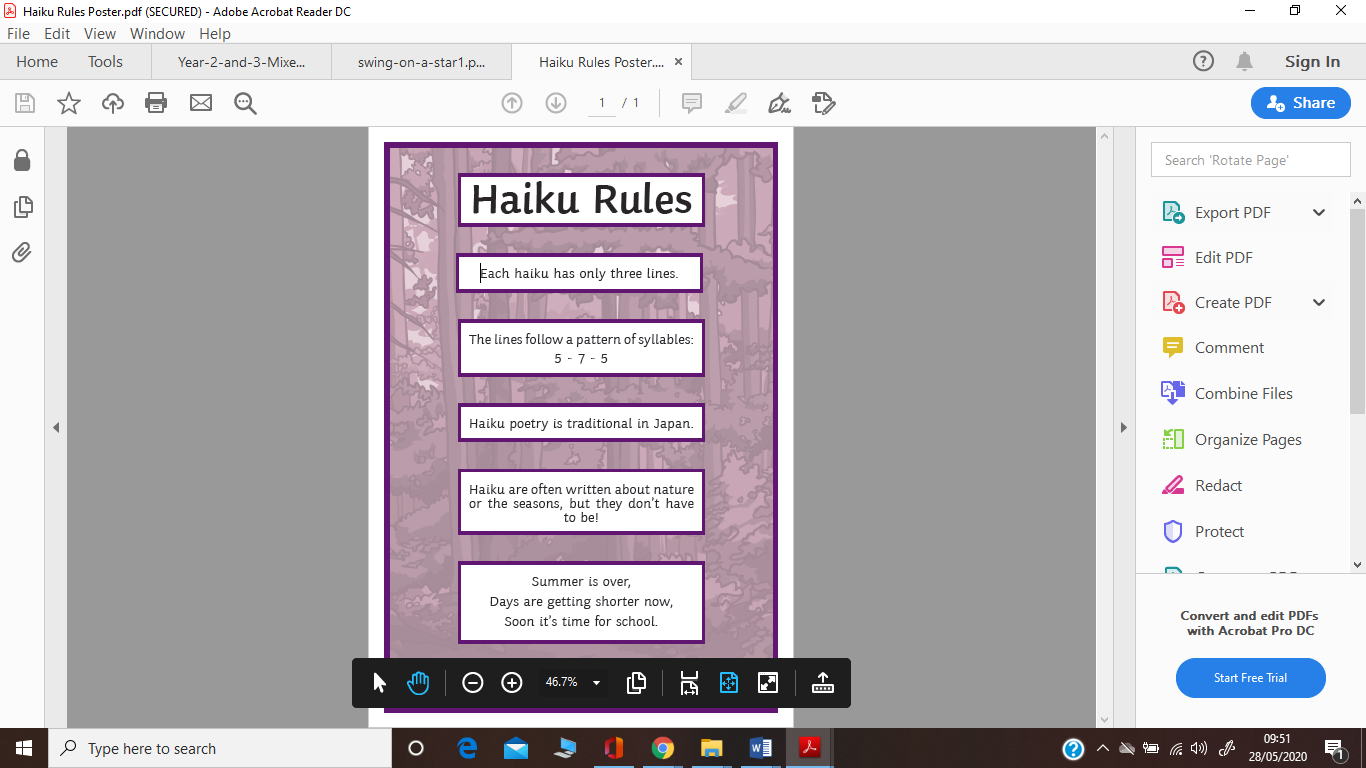 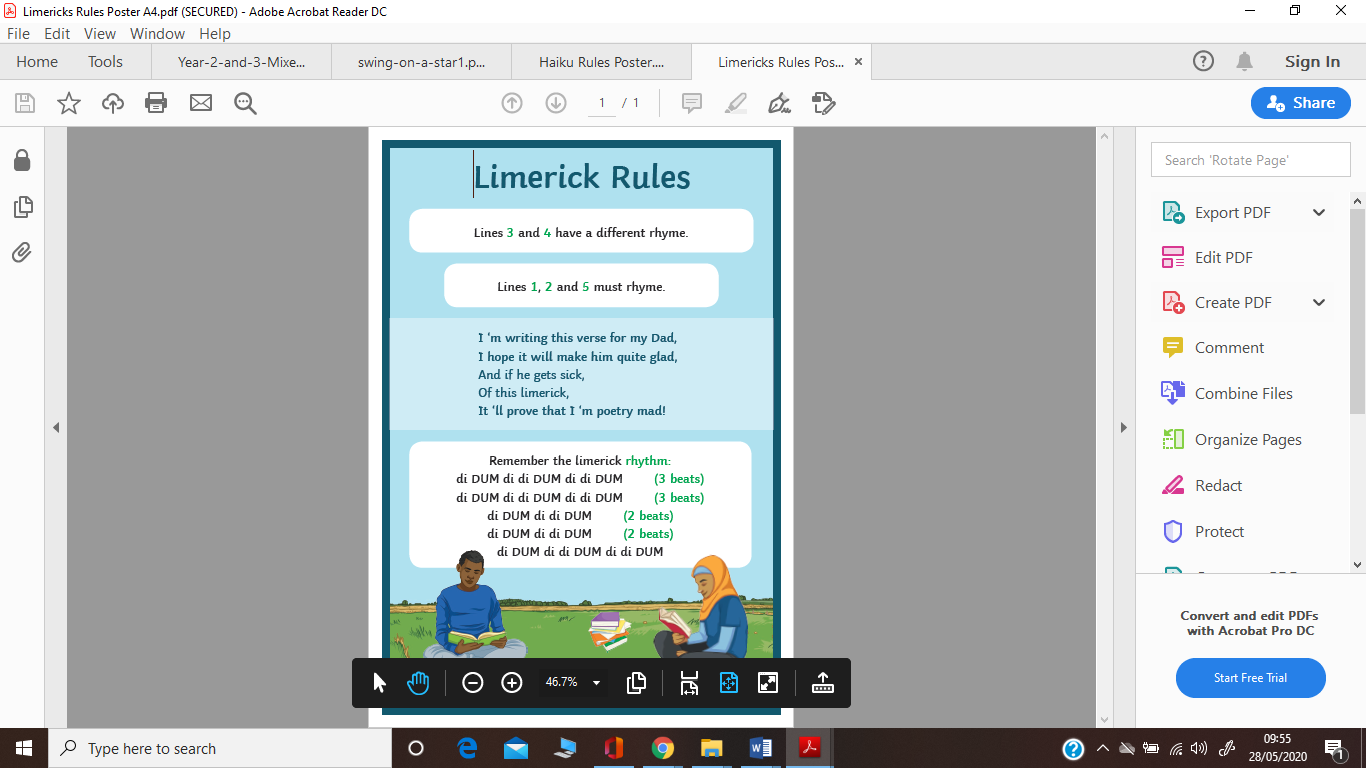 Shape poems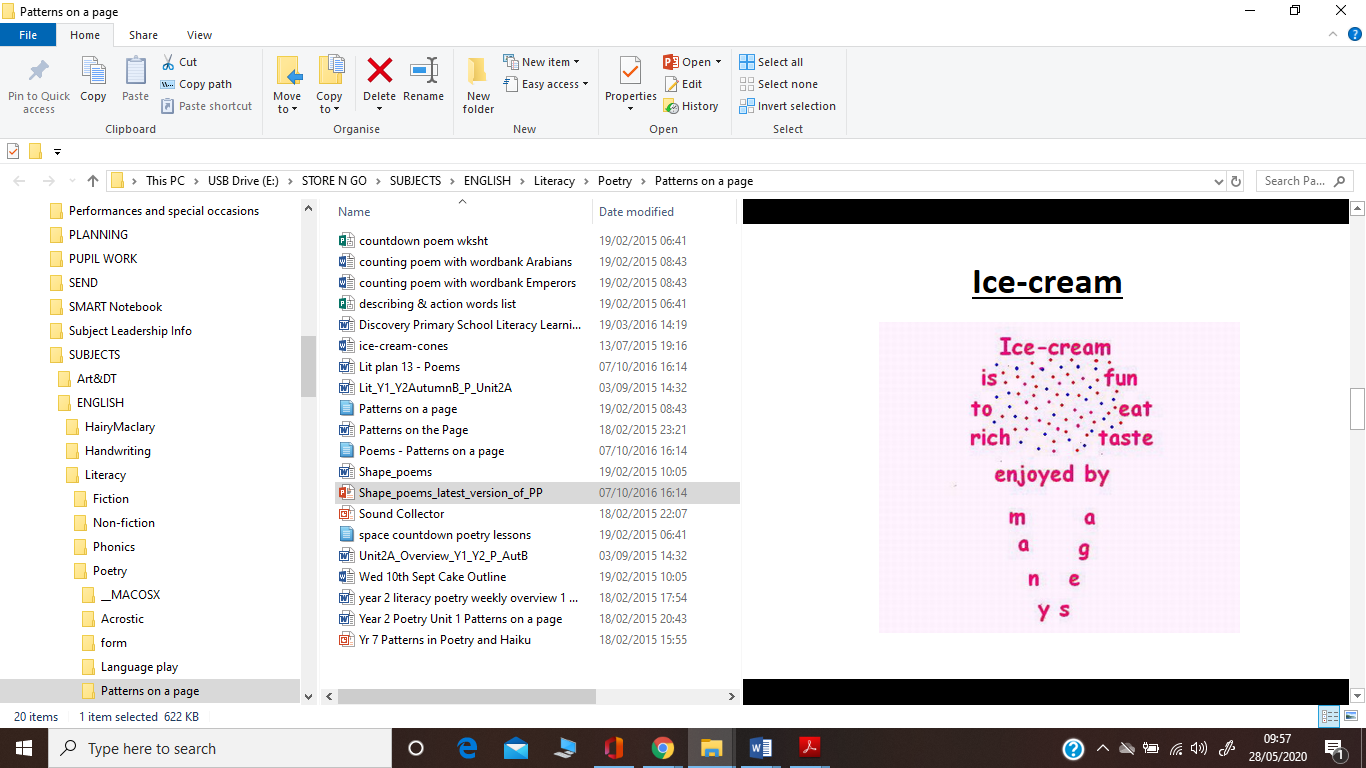 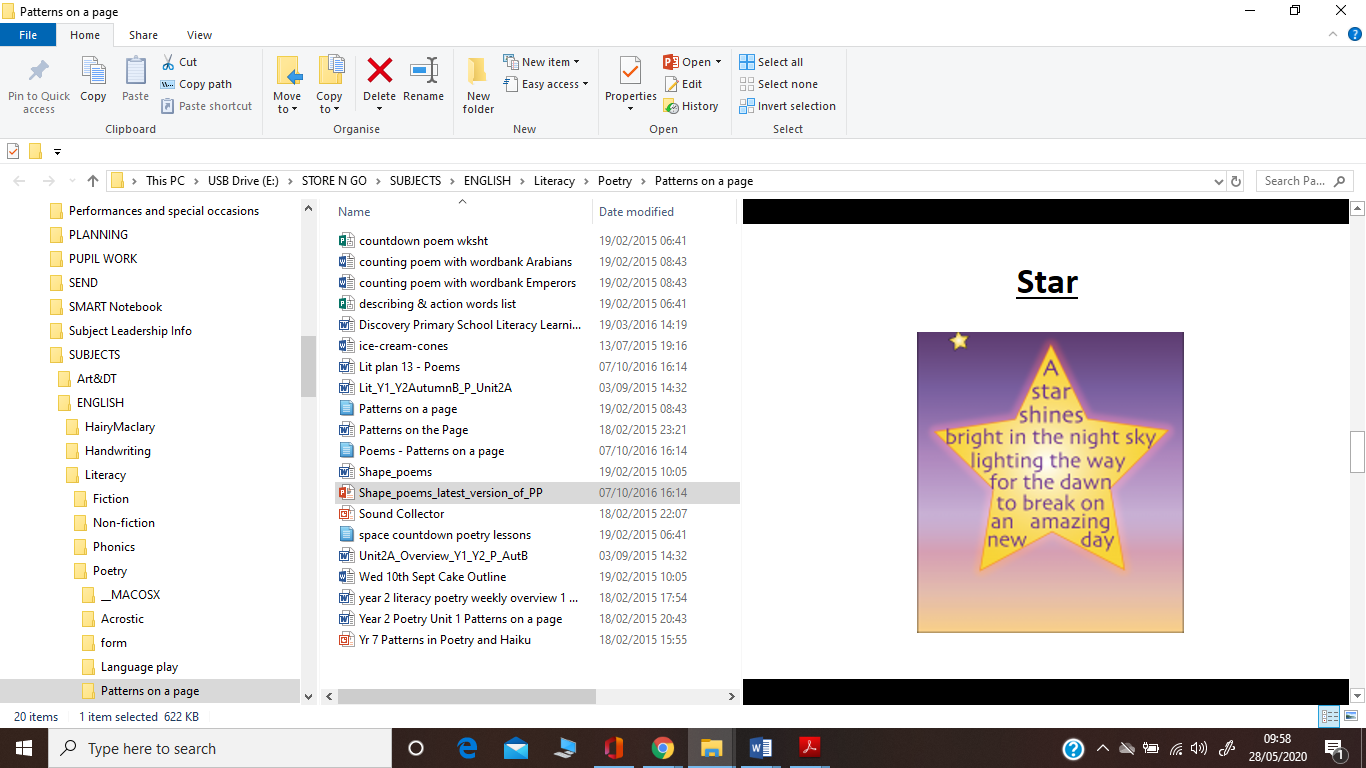 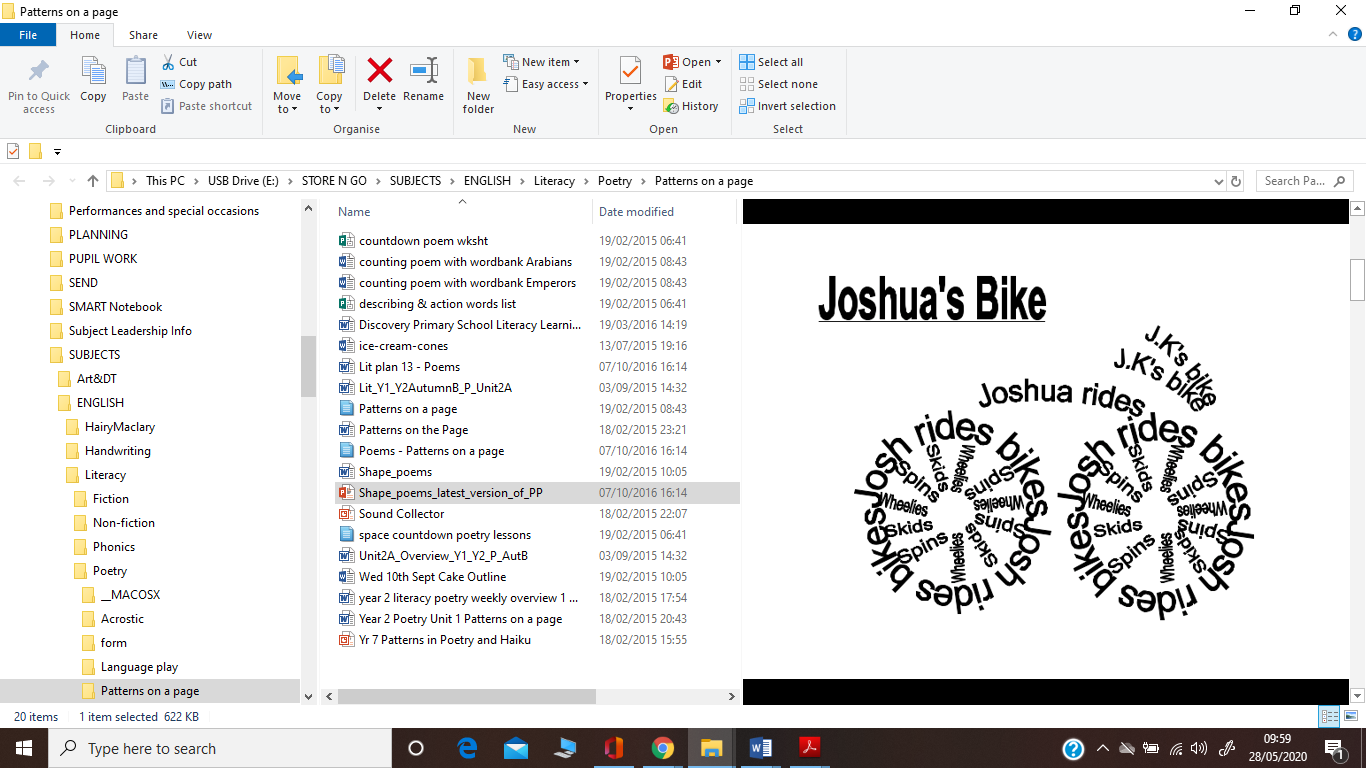 Acrostic poem                                                                                      Kennings poem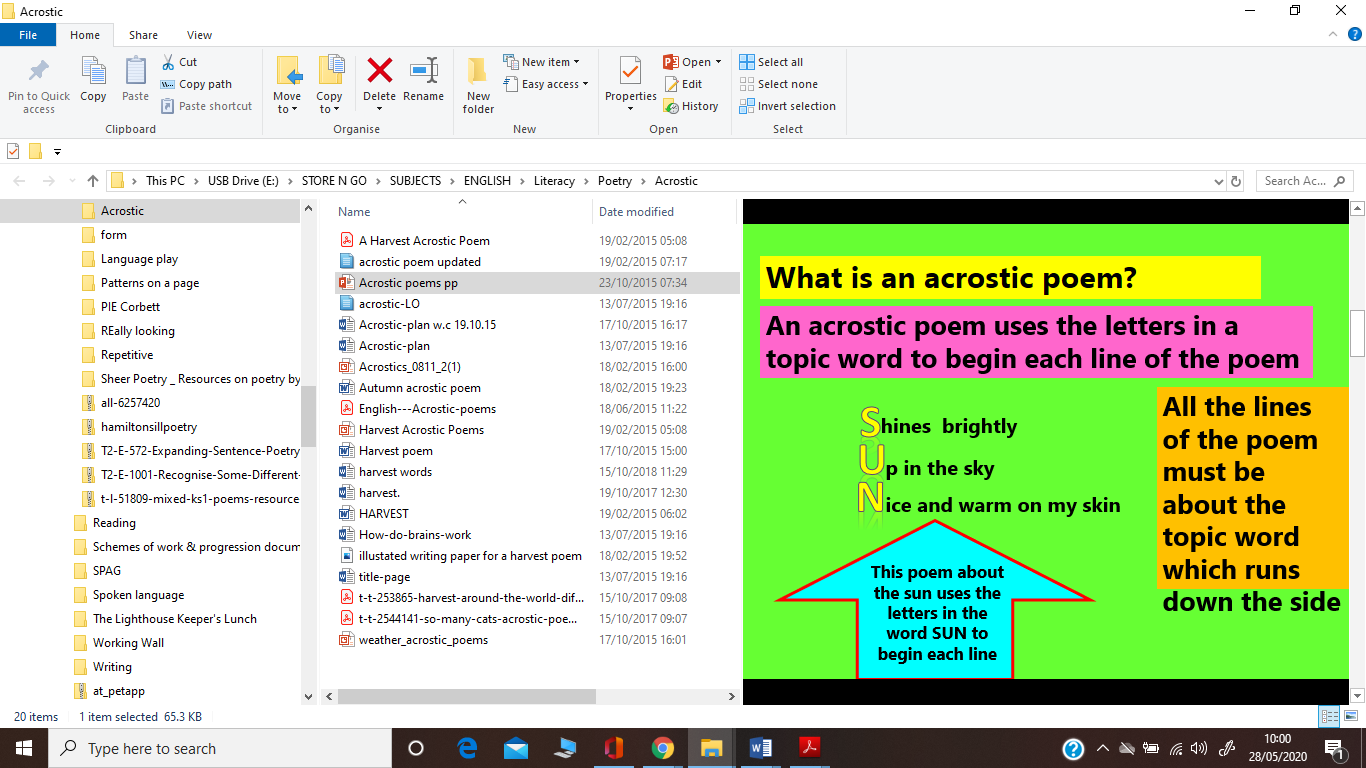 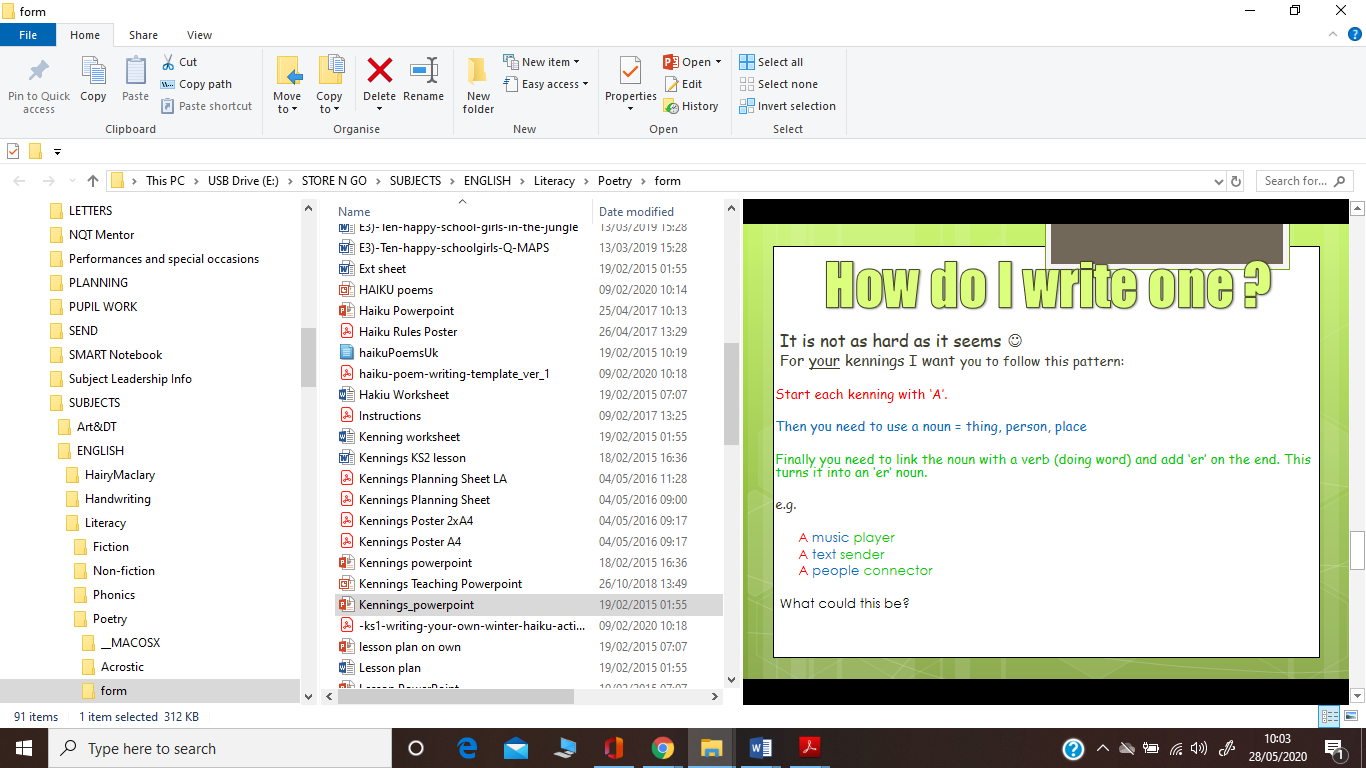 